isty do RedakcjiPrzepisy p.poż. dotyczące izolacji termicznych w węzłach cieplnychDzień dobry,wielu pracowników Przedsiębiorstw Energatyki Cieplnej, którzy są czytelnikami fachowego miesięcznika Instal, zwraca się z pytaniami odnośnie do kwestii p.poż. izolacji termicznych w węzłach cieplnych. W oparciu o ich pytania sformułowałem pismo (w załączeniu) z prośbą o odpowiedź. Ponieważ sprawa dotyczy wielu PEC-ów w Polsce, pytanie i odpowiedź opublikuję w Instalu.Dobrze by było, gdyby do tej odpowiedzi włączył się Instytut Techniki Budowlanej, a to z powodu udziału w opracowywaniu roz-porządzenia w sprawie warunków technicznych jakim powinny odpowiadać budynki i ich usytuowanie oraz posiadania fachowców z zakresu p.poż. w budownictwie.Z wyrazami szacunkuJanusz Wróblewskiredaktor naczelny INSTALObecnie wiele Przedsiębiorstw Energetyki Cieplnej w kraju ma problemy z udowodnieniem poprawności, posia-danych izolacji termicznych w węzłach cieplnych i planowanych do modernizacji lub budowy, od strony przepisów prze-ciwpożarowych.Zgodnie z ROZPORZĄDZENIEM MINISTRA INFRASTRUK-TURY I BUDOWNICTWA z dnia 14 listopada 2017 r. zmienia-jącym rozporządzenie w sprawie warunków technicznych, jakim powinny odpowiadać budynki i ich usytuowanie nieroz-przestrzeniającym ognia elementom budynku odpowiadają elementy:–– wykonane z wyrobów klasy reakcji na ogień, zgodnie z Polską Normą PN-EN 13501-1: A1; A2-s1, d0 A2-s2, d0; A2-s3, d0; B-s1, d0; Bs-2, d0 oraz Bs-3, d0;––  stanowiące wyrób o klasie reakcji na ogień, zgodnie z Pol-ską Normą PN-EN 13501-1: A1; A2-s1, d0; A2-s2, d0; A2-s3, d0; B-s1, d0; B-s2, d0 oraz B – s3, d 0, przy czym warstwa izolacyjna elementów warstwowych powinna mieć klasę reakcji na ogień co najmniej E.Nowe rozporządzenie powołuje się na dwie normy: PN-B-02867:2013-06 oraz 13501-1+A1:2010 Klasyfikacja ogniowa wyrobów budowlanych i elementów budynków – Część 1: Klasyfikacja na podstawie wyników badań reakcji na ogień.Zgodnie z Polską Normą PN-EN 13501-1: „Nierozprze-strzeniającym ognia elementom budynku odpowiadają ele-menty stanowiące wyrób o klasie reakcji na ogień, A1; A2-s1, d0; A2-s2, d0; A2-s3, d0; B-s1, d0; B-s2, d0 oraz B – s3, d0, przy czym warstwa izolacyjna elementów warstwowych powinna mieć klasę reakcji na ogień co najmniej E”, natomiast wg PN-B-02867:1990 (PN-B-02867:2013-06?) nierozprze-strzeniające ognia mogą być wyroby wg klasy E.Zapis „warstwa izolacyjna elementów warstwowych” wprowadza możliwość niejednoznacznej interpretacji rozpo-rządzenia.W związku z tym proszę o:–– wyjaśnienie co oznacza zapis warstwa izolacyjna elemen-tów warstwowych,––  jednoznaczne odpowiedzi, czy:wyroby nierozprzestrzeniające ognia posiadająceklasę E wg PN-B-02867:1990 mogą służyć do izolo-wania rurociągów w budynkach?dlaczego nowe rozporządzenie powołuje się nanormę PN-B-02867 z 2013 roku, a nie na jej wersję z 1990 roku, skoro tamta nie została wycofana?Panie Redaktorze,odpowiedź na Pana pytania zawierają § 135 ust. 4, § 267 ust. 8 i załącznik nr 3 pkt 3 do rozporządzenia Ministra Infrastruktury z dnia 12 kwietnia 2002 r. w sprawie warunków technicznych, jakim powinny odpowiadać budynki i ich usytuowanie (Dz. U. z 2015 r. poz. 1422, z późn. zm.):„Nierozprzestrzeniającym ognia przewodom wentylacyjnym, wodociągowym, kanalizacyjnym i grzewczym oraz ich izolacjom cieplnym odpowiadają:––	przewody i izolacje wykonane z wyrobów klasy reakcji na ogień, zgodnie z Polską Normą PN-EN 13501-1: A1L; A2L-s1, d0; A2L-s2, d0; A2L-s3, d0; BL-s1, d0; BL-s2, d0 oraz BL-s3, d0;–– przewody i izolacje stanowiące wyrób o klasie reakcji na ogień, zgodnie z Polską Normą PN-EN 13501-1: A1L; A2L-s1, d0; A2L-s2, d0; A2L-s3, d0; BL-s1, d0; BL-s2, d0 oraz BL-s3, d0, przy czym warstwa izolacyjna elementów warstwowych powinna mieć klasę reakcji na ogień co naj-mniej E.”Oznacza to, że do izolowania rurociągów w budynkach należy stosować wyroby spełniające wymagania podane w roz-porządzeniu. Klasa reakcji na ogień E jest określana na podsta-wie kryteriów podanych w normie PN-EN 13501-1.Norma PN-EN 13501-1 podaje kryteria jakie muszą speł-niać wyroby budowlane w zakresie poszczególnych klas reak-cji na ogień. Nie odnosi się ona do zjawiska rozprzestrzenia-nia ognia. Rozporządzenie w swojej treści stanowi, że wyroby sklasyfikowane w odpowiednich klasach reakcji na ogień wg PN-EN 13501-1 uważa się za nierozprzestrzeniające ognia wewnątrz budynków. Norma PN-B-02867:2013-06 jest normą badawczo – klasyfikacyjną i dotyczy rozprzestrzeniania ognia przez ściany zewnętrzne budynków i nie odnosi się do takich elementów jak rurociągi czy instalacje ciepłownicze oraz nie podaje kryteriów do określania klasy reakcji na ogień wyrobów budowlanych.W ocenie Instytutu Techniki Budowlanej warstwę izolacyjną elementów warstwowych stanowi materiał do izolacji cieplnej, przykładowo warstwa pianki poliuretanowej, wełny mineralnej, styropianu, itp.Norma PN-90/B-02867:1990 zgodnie z informacjami podanymi na stronie internetowej Polskiego Komitetu Normaliza-cyjnego została wycofana i zastąpiona przez normę PN-B-02867:2013-06.Biuro KomunikacjiMinisterstwo Inwestycji i Rozwoju10	 7-8/2018	www.informacjainstal.com.pl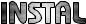 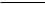 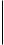 